ZADÁVACÍ DOKUMENTACE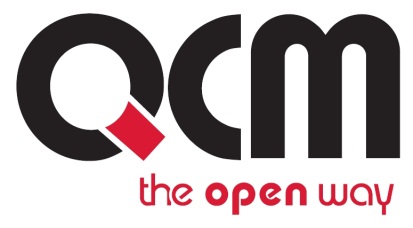 Veřejná zakázka je zadávána dle zákona č. 134/2016 Sb., o zadávání veřejných zakázek, ve znění pozdějších předpisů (dále jen Zákon)Zakázka je zadávána v certifikovaném elektronickém nástroji E-ZAK, který je dostupný na https://ezak.e-tenders.cz/.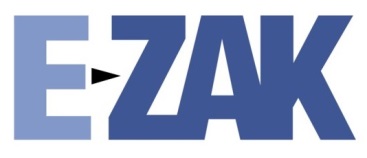 ZÁKLADNÍ INFORMACETato zadávací dokumentace je soubor dokumentů, údajů, požadavků a technických podmínek Zadavatele vymezujících předmět veřejné zakázky v podrobnostech nezbytných pro zpracování nabídek účastníků řízení (dále jen „Zadávací dokumentace“) v otevřeném řízení podle Zákona.Práva, povinnosti či podmínky v této Zadávací dokumentaci neuvedené se řídí Zákonem a jeho prováděcími předpisy:Tato veřejná zakázka je zadávána elektronicky pomocí certifikovaného elektronického nástroje E-ZAK dostupného na: https://ezak.e-tenders.cz/.Veškeré úkony včetně předložení Dokladů o kvalifikaci, které jsou součástí nabídky, se provádějí elektronicky prostřednictvím elektronického nástroje E-ZAK. Veškerá komunikace, která se týká zadávacího řízení, probíhá rovněž elektronicky prostřednictvím elektronického nástroje E-ZAK.Veškeré podmínky a informace týkající se elektronického nástroje jsou dostupné na:https://ezak.e-tenders.cz/data/manual/EZAK-Manual-Dodavatele.pdfhttps://ezak.e-tenders.cz/data/manual/QCM.Podepisovaci_applet.pdfDodavatel či účastník řízení je povinen provést registraci v elektronickém nástroji E-ZAK za účelem komunikace se zadavatelem!V případě jakýchkoli otázek týkajících se uživatelského ovládání elektronického nástroje dostupného na výše uvedené webové stránce kontaktujte, prosím, Mgr. Tomáše Motala, e-mail: tomas.motal@qcm.cz. V případě jakýchkoli otázek týkajících se technického nastavení kontaktujte, prosím, provozovatele elektronického nástroje E-ZAK na e-mailu: podpora@ezak.cz.PŘEDMĚT A DRUH VEŘEJNÉ ZAKÁZKYPředmět a druh veřejné zakázkyPředmětem veřejné zakázky je dodávka zemního plynu a sdružených služeb včetně zajištění distribuce zemního plynu a systémových služeb se zahájením plnění od 1. 1. 2018 do 31. 12. 2018, a to v předpokládaném rozsahu 5 690 MWh.Podrobněji viz příloha č. 1 – Technické podmínky - Seznam odběrných míst pro dodávku zemního plynu.Zadavatel upozorňuje, že cena dalších doprovodných služeb bude součástí nabídkové ceny.Odběr zemního plynu je odhadnut na základě předchozích odběrů. Pro jednotlivá odběrná místa nebude skutečné množství zemního plynu odebrané ve smluvním období nijak limitováno ve smyslu zvýšení/snížení odběru. Zadavatel je oprávněn v průběhu smluvního období rušit stávající a zřizovat nová odběrná místa podle svých potřeb. Dodavatel nebude za zrušené odběry požadovat žádnou kompenzaci. Pro nová odběrná místa zahájí dodavatel neprodleně dodávku zemního plynu za podmínek sjednaných v rámci této veřejné zakázky.Druh veřejné zakázky: Dodávky (§ 8 Zákona)Centrální zadáváníTato zakázka je zadávána v režimu centrálního zadávání dle § 9 Zákona. Zadavatel vystupuje jako centrální – pověřený zadavatel. Centrální zadavatel touto veřejnou zakázkou pořizuje dodávky zemního plynu pro sebe i pro následující pověřující zadavatele:Zadavatel požaduje, aby vybraný dodavatel uzavřel s každým zadavatelem smlouvu ve znění dle bodu 4 zadávací dokumentace zvlášť.TECHNICKÉ PODMÍNKYZadávací dokumentace obsahuje v souladu se Zákonem technické podmínky. Tyto technické podmínky tvoří přílohu č. 1 Zadávací dokumentace.OBCHODNÍ PODMÍNKYZadávací dokumentace obsahuje v souladu se Zákonem obchodní podmínky.  Obchodní podmínky jsou stanoveny formou návrhu smlouvy. Obchodní podmínky stanovené Zadavatelem pro toto zadávací řízení jsou pro účastníka řízení závazné a nemohou být žádným způsobem měněny. Obchodní podmínky jsou přílohou č. 3 této Zadávací dokumentace. LHŮTY PLNĚNÍTermín zahájení plnění veřejné zakázky: 	1. 1. 2018Termín ukončení plnění veřejné zakázky: 	31. 12. 2018MÍSTO PLNĚNÍ A PROHLÍDKA MÍSTA PLNĚNÍOdběrná místa jednotlivých zadavatelů.Prohlídka místa plnění nebude vzhledem k předmětu veřejné zakázky umožněna.KVALIFIKACEÚvodV souladu s § 39 odst. 4 Zákona je posouzení nabídky předpokladem vítězství účastníka řízení v zadávacím řízení. Zadavatel bude u vybraného dodavatele posuzovat, zda splňuje požadovanou kvalifikaci.Splněním kvalifikace se rozumí:splnění základní způsobilosti stanovené § 74 Zákonasplnění profesní způsobilosti stanovené § 77 odst. 1 a 2 Zákonaprokázání technické kvalifikace dle § 79 Zákona.Prokázání kvalifikace formou čestného prohlášeníV souladu s ustanovením § 86 odst. 2 umožňuje zadavatel prokázání splnění kvalifikace za pomoci čestného prohlášení, z jehož obsahu bude zřejmé, že dodavatel kvalifikaci požadovanou zadavatelem splňuje, pokud dále v textu zadávací dokumentace není uvedeno odlišně.Zadavatel si může v průběhu zadávacího řízení vyžádat předložení originálů nebo úředně ověřených kopií dokladů o kvalifikaci.Prokázání kvalifikace výpisem ze seznamu kvalifikovaných dodavatelůDodavatel může prokázat kvalifikaci v souladu s § 228 Zákona výpisem ze seznamu kvalifikovaných dodavatelů. Tento výpis nahrazuje prokázání splnění:základní způsobilosti dle § 74 Zákonaprofesní způsobilosti podle § 77 Zákona v tom rozsahu, v jakém údaje ve výpisu ze seznamu kvalifikovaných dodavatelů prokazují splnění kritérií profesní způsobilostiTento výpis nenahrazuje prokázání ekonomické ani technické kvalifikaceVýpis ze seznamu kvalifikovaných dodavatelů nesmí být starší než 3 měsíce k poslednímu dni k prokázání splnění kvalifikace (totožná se lhůtou pro podání nabídek) - § 228 odst. 2 Zákona.Prokázání kvalifikace prostřednictvím certifikátu, který byl vydán v rámci systému certifikovaných dodavatelůDodavatel může prokázat v souladu s § 234 Zákona kvalifikaci certifikátem vydaným v rámci systému certifikovaných dodavatelů.Předloží-li dodavatel veřejnému zadavateli certifikát, který obsahuje náležitosti dle § 239 Zákona a údaje v certifikátu jsou platné nejméně k poslednímu dni lhůty pro prokázání splnění kvalifikace (totožná se lhůtou pro podání nabídek), nahrazuje tento certifikát v rozsahu v něm uvedených údajů prokázání splnění kvalifikace dodavatelem.Základní způsobilostPožadavky na základní způsobilost dodavatele jsou uvedeny v § 74 odst. 1 Zákona.Zadavatel si může v průběhu zadávacího řízení vyžádat předložení originálů nebo úředně ověřených kopií následujících dokladů, které prokazují základní způsobilost:a) výpisu z evidence Rejstříku trestů ve vztahu k § 74 odst. 1 písm. a) Zákona,b) potvrzení příslušného finančního úřadu ve vztahu k § 74 odst. 1 písm. b) Zákona,c) písemného čestného prohlášení ve vztahu ke spotřební dani ve vztahu k § 74 odst. 1 písm. b) Zákona,d) písemného čestného prohlášení ve vztahu k § 74 odst. 1 písm. c) Zákona,e) potvrzení příslušné okresní správy sociálního zabezpečení ve vztahu k § 74 odst. 1 písm. d) Zákona,f) výpisu z obchodního rejstříku, nebo předložením písemného čestného prohlášení v případě, že není v obchodním rejstříku zapsán, ve vztahu k § 74 odst. 1 písm. e) Zákona.Profesní způsobilostProfesní způsobilost je uvedena v § 77 odst. 1 a 2 písm. a) Zákona.Zadavatel si může v průběhu zadávacího řízení vyžádat předložení originálů nebo úředně ověřených kopií následujících dokladů, které prokazují profesní způsobilost:výpis z obchodního rejstříku nebo jiné obdobné evidence,doklad, že je oprávněn podnikat v rozsahu odpovídajícímu předmětu veřejné zakázky, pokud jiné právní předpisy takové oprávnění vyžadují - licence pro obchod se zemním plynemTechnická kvalifikaceV souladu s ustanovením § 79 odst. 2 písm. b) Zákona požaduje zadavatel uvést a předložit v rámci čestného prohlášení o splnění kvalifikace seznam významných dodávek, poskytnutých dodavatelem za poslední 3 roky před zahájením zadávacího řízení včetně uvedení ceny a doby jejich poskytnutí a identifikace objednatele.V souladu s § 73 odst. 6 Zákona stanovuje toto:Zadavatel požaduje, aby součástí seznamu významných dodávek byly alespoň 3 dodávky zemního plynu, každá v minimální hodnotě 3.000.000,- Kč bez daně ze zemního plynu a bez DPH za rok plnění nebo ve výši 5 000 MWh za rok plnění.Obsah, forma a členění dokladů o kvalifikaciDodavatel předloží doklady o kvalifikaci v elektronické podobě (jako součást elektronické nabídky) prostřednictvím elektronického nástroje E-ZAK. Čestné prohlášení o splnění kvalifikace je třeba podepsat oprávněnou osobou.Dodavatel může využít vzoru krycího listu a vzoru čestného prohlášení, které jsou součástí přílohy č. 4 Zadávací dokumentace.Pokud zákon nebo zadavatel vyžaduje předložení dokladu podle právního řádu České republiky, může dodavatel předložit obdobný doklad podle právního řádu státu, ve kterém se tento doklad vydává; tento doklad se předkládá s překladem do českého jazyka. Má-li zadavatel pochybnosti o správnosti překladu, může si vyžádat předložení úředně ověřeného překladu dokladu do českého jazyka tlumočníkem zapsaným do seznamu znalců a tlumočníků. Doklad ve slovenském jazyce a doklad o vzdělání v latinském jazyce se předkládají bez překladu. Pokud se podle příslušného právního řádu požadovaný doklad nevydává, může být nahrazen čestným prohlášením.Zvláštní způsoby prokazování kvalifikaceKvalifikace v případě společné účasti dodavatelůV případě společné účasti dodavatelů prokazuje základní způsobilost a profesní způsobilost podle § 77 odst. 1 Zákona každý dodavatel samostatně – viz § 82 Zákona.Prokázání kvalifikace prostřednictvím jiných osob Dodavatel může prokázat určitou část ekonomické kvalifikace, technické kvalifikace nebo profesní způsobilosti s výjimkou kritéria podle § 77 odst. 1 Zákona požadované zadavatelem prostřednictvím jiných osob. Dodavatel je v takovém případě povinen zadavateli předložit:a) doklady prokazující splnění profesní způsobilosti podle § 77 odst. 1 Zákona jinou osobou, b) doklady prokazující splnění chybějící části kvalifikace prostřednictvím jiné osoby, c) doklady o splnění základní způsobilosti podle § 74 Zákona jinou osobou a d) písemný závazek jiné osoby k poskytnutí plnění určeného k plnění veřejné zakázky nebo k poskytnutí věcí nebo práv, s nimiž bude dodavatel oprávněn disponovat v rámci plnění veřejné zakázky, a to alespoň v rozsahu, v jakém jiná osoba prokázala kvalifikaci za dodavatele. Má se za to, že požadavek podle písm. d) je splněn, pokud obsahem písemného závazku jiné osoby je společná a nerozdílná odpovědnost této osoby za plnění veřejné zakázky společně s dodavatelem. NABÍDKA ÚČASTNÍKA ŘÍZENÍPojem nabídkaPod pojmem „nabídka“ se rozumí údaje nebo doklady, které dodavatel podal písemně zadavateli na základě zadávací dokumentace, zejména návrh smlouvy podepsaný osobou oprávněnou jednat jménem či za účastníka řízení a další zadavatelem požadované dokumenty a doklady, zejména doklady, kterými účastník řízení prokazuje kvalifikaci.Forma a podoba nabídkyNabídky Zadavatel požaduje podat v písemné formě, v elektronické podobě (nikoliv listinné) pomocí elektronického nástroje E-ZAK dostupného na https://ezak.e-tenders.cz/.Nabídka musí být zpracována v českém nebo slovenském jazyce.Zadavatel důrazně doporučuje, aby nabídka sestávala ze dvou souborů:Kvalifikace.* - obsahuje kvalifikační doklady dle bodu 7 Zadávací dokumentace.Nabídka.* - obsahuje vlastní nabídku a další doklady dle bodu 8 Zadávací dokumentace, mimo kvalifikační doklady dle bodu 7 Zadávací dokumentace.Obsah vlastní nabídkyÚčastník řízení vyplní návrh smlouvy – obchodní podmínky, která je přílohou této zadávací dokumentace. Účastník řízení do návrhu smlouvy doplní své identifikační údaje a nabídkovou cenu. Nabídkovou cenu uvede v členění na cenu bez DPH, výši DPH a cenu s DPH v rámci přílohy č. 2 smlouvy.Zadavatel požaduje, aby součástí návrhu smlouvy byly následující přílohy:příloha č. 2 – Rozpis ceny plnění (účastník řízení vyplní a přiloží přílohu č. 2 Zadávací dokumentace)popřípadě příloha č. 3 - Obchodní podmínky dodavatele pro dodávku zemního plynu (v případě bude-li dodavatel přílohu dokládat, v opačném případě není příloha povinná)Před uzavřením smlouvy s vybraným dodavatelem bude doplněna příloha č. 1 - Seznam odběrných míst pro dodávku zemního plynu – bude vytvořena na základě přílohy č. 1 zadávací dokumentace.Způsob podání nabídky a lhůta pro podání nabídkyNabídky (včetně dokladů, které prokazují kvalifikaci) se podávají pouze elektronicky dle § 103 odst. 1, písm. c) Zákona pomocí elektronického nástroje E-ZAK (https://ezak.e-tenders.cz/).Lhůta pro podání nabídek, která je zároveň lhůtou pro prokázání splnění kvalifikace skončídne 16. 10. 2017 v 13.00 hodin.POSOUZENÍ A HODNOCENÍ NABÍDKYPosouzení nabídek provede zadavatel. Hodnocení nabídek proběhne za pomocí elektronické aukce.Zadavatel stanovuje základní hodnotící kritérium  - ekonomická výhodnost nabídky /§ 114 Zákona/.Zadavatel v rámci ekonomické výhodnosti nabídky bude hodnotit pouze nejnižší nabídkou cenu.Hodnocení nabídek bude provedeno za pomocí elektronické aukce 
(§ 120 a § 121 Zákona), která je součástí elektronického nástroje E-ZAK.Následně bude na základě cen vzešlých z elektronické aukce vybrána nejvhodnější nabídka podle základního hodnotícího kritéria pro zadání veřejné zakázky. ELEKTRONICKÁ AUKCETechnické informaceÚčastník řízení je povinen před zahájením vlastní elektronické aukce provést ověření technických prostředků a připojení a seznámit se s ovládáním ve zkušební aukční síni, která bude zpřístupněna od okamžiku odeslání výzvy k účasti v elektronické aukci, a případné problémy ohlásit na kontaktní adrese: QCM, s.r.o., M-Palác, 7. patro, Heršpická 813/5, 639 00 Brno, Mgr. Tomáš Motal (tel.: +420 602814317, e-mail: tomas.motal@qcm.cz). Na pozdější technické problémy zjištěné na straně účastníka řízení nebude brán zřetel.Z technického hlediska není možné použít certifikát uložený na USB tokenu nebo jiném technickém zařízení, pokud toto zařízení neumožňuje export privátního klíče ve formátu *.pfx nebo P12.Přístupové údaje pro přihlášení do aukční síně jsou stejné jako přístupové údaje do elektronického nástroje E-ZAK (dostupný na https://ezak.e-tenders.cz/).Zadavatel upozorňuje, že aukční síň disponuje funkcí automatického odhlášení, pokud je uživatel po delší dobu v průběhu aukce nečinný.Postup při elektronické aukciV den určený zadavatelem bude všem účastníkům řízení, kteří nebyli z řízení vyloučeni, prostřednictvím elektronického nástroje E-ZAK rozeslána výzva k podání nových aukčních hodnot do elektronické aukce (výzva k účasti v elektronické aukci). Podrobnější informace o průběhu vlastní elektronické aukce budou účastníkům řízení poskytnuty ve výzvě k účasti v elektronické aukci a prostřednictvím elektronického nástroje E-ZAK.Po ukončení elektronické aukce bude elektronickým nástrojem E-ZAK automaticky vygenerován protokol o průběhu elektronické aukce s konečným pořadím jednotlivých účastníků řízení, ve kterém budou uvedeny konečné nabídkové ceny účastníků řízení.Zadavatel si vyhrazuje právo zopakovat elektronickou aukci za následujících podmínek:Do aukční síně se nepřihlásí žádný účastník řízeníDo aukční síně se přihlásí pouze jeden účastník řízeníNedojde ke snížení nejnižší nabídkové ceny oproti nejnižší nabídkové ceně vzešlé z předběžného hodnocení nabídekV případě snížení nejnižší nabídkové ceny pouze jedním účastníkem řízeníPodmínky snížení nabídkové cenyMinimální krok je 1% a bude vztažen k předchozí ceně účastníka řízení v rámci položky.Účastník řízení bude měnit cenu za 1MWh v rámci položky bez DPH.Svou cenovou nabídku může účastník řízení pouze snižovat s ohledem na stanovený minimální krok. Změna cenové nabídky směrem nahoru nebude systémem akceptována. Systém rovněž neakceptuje dorovnání nabídkové ceny s jiným účastníkem řízeníInformace, které budou poskytnuty účastníku řízení v průběhu elektronické aukceV průběhu vlastní aukce účastník řízení uvidí své pořadí a aukční hodnoty nejlepší nabídky.VYSVĚTLENÍ ZADÁVACÍCH PODMÍNEKDodavatel je oprávněn (pomocí elektronického nástroje E-ZAK pro zadávání veřejných zakázek na https://ezak.e-tenders.cz/) požadovat po zadavateli vysvětlení zadávacích podmínek. Žádost je nutno doručit ve lhůtě tří pracovních dnů před uplynutím lhůty, které je stanovena v následujícím odstavci. V opačném případě si zadavatel vyhrazuje právo žádost o vysvětlení zadávacích podmínek nevyřizovatVysvětlení zadávací dokumentace zadavatel uveřejní u nadlimitní veřejné zakázky nejméně 5 pracovních dnů před skončením lhůty pro podání nabídek na profilu zadavatele.Zadavatel může v souladu se Zákonem poskytnout dodavatelům vysvětlení zadávacích podmínek i bez jejich předchozí žádosti, a to pomocí profilu zadavatele.OSTATNÍ PODMÍNKY ZADÁVACÍHO ŘÍZENÍVyloučení variantních řešeníZadavatel předem vylučuje variantní řešení nabídky.Otevírání obálek s nabídkamiV souladu s § 109 odst. 1 Zákona proběhne otevírání nabídek po uplynutí lhůty pro podání nabídek.Vzhledem k tomu, že budou podávány pouze elektronické nabídky (navíc bude zakázka hodnocena za pomocí elektronické aukce), nebude se konat veřejné otevírání nabídek.Zrušení zadávacího řízeníZadavatel je oprávněn zrušit zadávací řízení z důvodů stanovených Zákonem. Za důvod hodný zvláštního zřetele ve smyslu § 127 odst. 2 písm. d) Zákona, pro který nelze na Zadavateli požadovat, aby v zadávacím řízení pokračoval, bude přitom považována mj. absence ekonomicky přijatelných nabídek. Zadavatel si rovněž vyhrazuje právo řízení zrušit za následujících podmínek:Do aukční síně se nepřihlásí žádný účastník řízeníDo aukční síně se přihlásí pouze jeden účastník řízeníNedojde ke snížení nejnižší nabídkové ceny oproti nejnižší nabídkové ceně vzešlé z předběžného hodnocení nabídekV případě snížení nejnižší nabídkové ceny pouze jedním účastníkem řízeníJistotaZadavatel nepožaduje pro zajištění plnění povinností účastníka řízení jistotu.Zadávací lhůta(lhůta, po kterou jsou účastníci řízení nabídkami vázáni)V souladu s § 40 Zákona zadavatel stanovuje zadávací lhůtu (lhůtu, po kterou jsou účastníci řízení svými nabídkami vázáni).Zadávací lhůta začíná běžet okamžikem skončení lhůty pro podání nabídek a činí 3 měsíce.Předložení dokladů vybraného dodavatele, který je právnickou osobouZadavatel stanovuje, že v případě, že vybraným dodavatelem bude právnická osoba, musí takový dodavatel před podpisem smlouvy předložit:identifikační údaje všech osob, které jsou jeho skutečným majitelem podle zákona o některých opatřeních proti legalizaci výnosů z trestné činnosti a financování terorismu,doklady, z nichž vyplývá vztah všech osob podle písmene a) k dodavateli; těmito doklady jsou zejménavýpis z obchodního rejstříku nebo jiné obdobné evidence,seznam akcionářů,rozhodnutí statutárního orgánu o vyplacení podílu na zisku,společenská smlouva, zakladatelská listina nebo stanovy.Zadávací dokumentaci vypracoval na základě podkladů poskytnutých zadavatelem administrátor veřejné zakázky společnost QCM, s.r.o., se sídlem Bellova 370/40, 623 00 Brno, zapsaná v obchodním rejstříku Krajského soudu v Brně, oddíl C, vložka 40722, IČO 26262525, s výjimkou přílohy č. 1 zadávací dokumentace, která byla vypracována přímo zadavatelem. PŘÍLOHYPříloha č. 1 – technické podmínkyPříloha č. 2 – Rozpis ceny plněníPříloha č. 3 – Obchodní podmínkyPříloha č. 4 - VzoryVeřejná zakázkaZajištění dodávek zemního plynu na období 2018Druh zadávacího řízeníOtevřené řízeníRežim veřejné zakázkyNadlimitníDruh zakázkyDodávkyPředpokládaná hodnota zakázky2 560 500 Kč bez DPH Adresa profilu zadavatelewww.stavebnionline.cz/Profil/TPrDatum zahájení řízení13. 9. 2017Zadavatel:Teplo Přerov a.s.se sídlem Blahoslavova 1499/7,750 02 PřerovZastoupení podle § 43 Zákona:QCM, s.r.o. se sídlem Bellova 370/40, 623 00 Brnozapsaná v obchodním rejstříku Krajského soudu v Brně, oddíl C, vložka 40722IČO: 25391453IČO: 26262525Vyhláška č. 260/2016 Sb.Vyhláška č. 248/2016 Sb.Nařízení vlády č. 173/2016 Sb.Vyhláška č. 169/2016 Sb.Vyhláška č. 170/2016 Sb.Vyhláška č. 168/2016 Sb.Nařízení vlády č. 172/2016 Sb.Nařízení vlády č. 172/2016 Sb.Klasifikace předmětu veřejné zakázky je vymezena CPV kódemKlasifikace předmětu veřejné zakázky je vymezena CPV kódemZemní plyn09123000-7Název organizaceadresaIČOStatutární město PřerovBratrská 709/3400301825Technické služby města Přerova, s.r.o.Na Hrázi 3165/1727841090Sociální služby města Přerova, p.o.Kabelíkova 3217/14a49558854Kulturní a informační služby města Přerova, p.o.nám. T. G. Masaryka45180512Základní škola J. A. Komenského a Mateřská škola, Přerov - Předmostí, Hranická 14Hranická 425/1445180083Zařízení školního stravování Přerov, Kratochvílova 30Kratochvílova 359/3049558277Mateřská škola Přerov, Lešetínská 5Lešetínská 2584/549558871Mateřská škola Přerov, Kratochvílova 19Kratochvílova 134/1949558960Mateřská škola Píšťalka, Přerov, Máchova 8Máchova 2032/862350145Mateřská škola Přerov - Újezdec, Hlavní 61, p.o.Hlavní 89/6170887608Městská knihovna v Přerově, p.o.Žerotínovo nám. 211/3670887616Zadavatel:Teplo Přerov a.s.se sídlem Blahoslavova 1499/7,750 02 PřerovPodpis:Mgr. Tomáš Motalpodepsáno elektronicky na základě plné moci